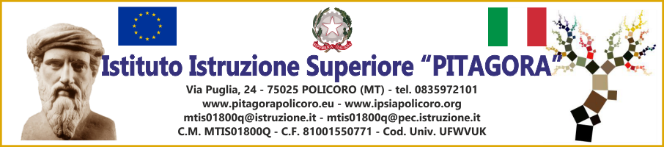 Al Dirigente scolasticoDell’IIS  Pitagora di PolicoroIl/la sottoscritto/a  	docente della disciplina  	manifesta la propria disponibilità alla effettuazione di ore aggiuntive, oltre l’orario di cattedra di cui al CCNL e previo provvedimento di assegnazione delle ore aggiuntive da parte del Dirigente, per la sostituzione di colleghi assenti, per i giorni e le ore di seguito indicate nello schema orario settimanale:Il DocenteLunedìMartedìMercoledìGiovedìVenerdìSabato1 ora2 ora3 ora4 ora5 ora